Бюджетное профессиональное образовательное учреждение Омской области «Седельниковский агропромышленный техникум»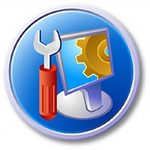 Кроссворд  на тему «Ручная электродуговая и газовая сварка»Автор-составитель: Баранов Владимир Ильичмастер производственного обученияпервой квалификационной категорииСедельниково село Омская область  2019-2020 учебный годДля общего развития обучающихся, для проведения внеклассных мероприятий, викторин, выполнения внеаудиторной самостоятельной работы.Кроссворд  на тему: Ручная электродуговая и газовая сварка.По горизонтали:1 – вид сварного соединения.2 – деталь сварочной инжекторной  горелки.3 – гимнастический снаряд – перекладина, подвешенная на двух веревках4 – отдел механики, заключающий в себе статику и динамику.5 – счет с описью выполненных сварочных работ.6 –совокупность средств и приемов для достижения намеченной цели по сварке резервуара.7 – травянистое растение с соцветиями, у которых лепестки обычно белые, а середина желтая.8 – химический элемент, твердый серебристо-белый металл, с красноватым отливом.9 – распад молекул газа на атомы в процессе сварки.По вертикали:1 – спортсмен – специалист по борьбе самбо.2 – сжиматься всем телом пре проведения сварочных работ на открытом воздухе зимой.5 – химический элемент.6 – сплав меди с цинком.10 – по количеству электродов с общим подводом сварочного тока.11 – по количеству электродов с общим подводом сварочного тока.12 – разбор качества выполненных работ по   сварки труб.13 – герметически запаянный сосуд  для хранения газа.14 –восьмой месяц календарного года15 –сложный запутанный случай.16 – несправедливо причиненное оскорбление.Ответы:По горизонтали: 1 – стыковое, 2 – мундштук, 3 – трапеция, 4 – кинетика, 5 – фактура, 6 – тактика, 7 – ромашка, 8 – кобальт, 9 – диссоциация.По вертикали: 1 – самбист, 2 – молоток, 3 – ежиться, 5 – фосфор, 6 – томпак, 10 – одноэлектродная, 11 – двухэлектродная, 12 – критика, 13 – ампула, 14 – август, 15 – казус, 16 – обида.Источники:Иллюстрированное пособие сварщика : издание 2 –е, исправленное – издательство «Соуэло», Москва, 2011 г.Ожегов С.И. Словарь русского языка  под ред. Чл. – корр. АН СССР  Н. Ю.  Шведовой – 18 –е изд., стереотип. – М.: Рус.  яз., 1987. – 797 с.Сварочные работы / В.А. Чебан. – Изд. 7-е. – Ростов на Дону : Феникс, 2010. –412 с.Интернет источникиhttps://avatars.mds.yandex.net/get-zen_doc/1542122/pub_5e7f01fde366851eb08d78c2_5e7f054060f2aa358125c072/scale_1200https://ru.wikipedia.org/wiki/Заглавная_страница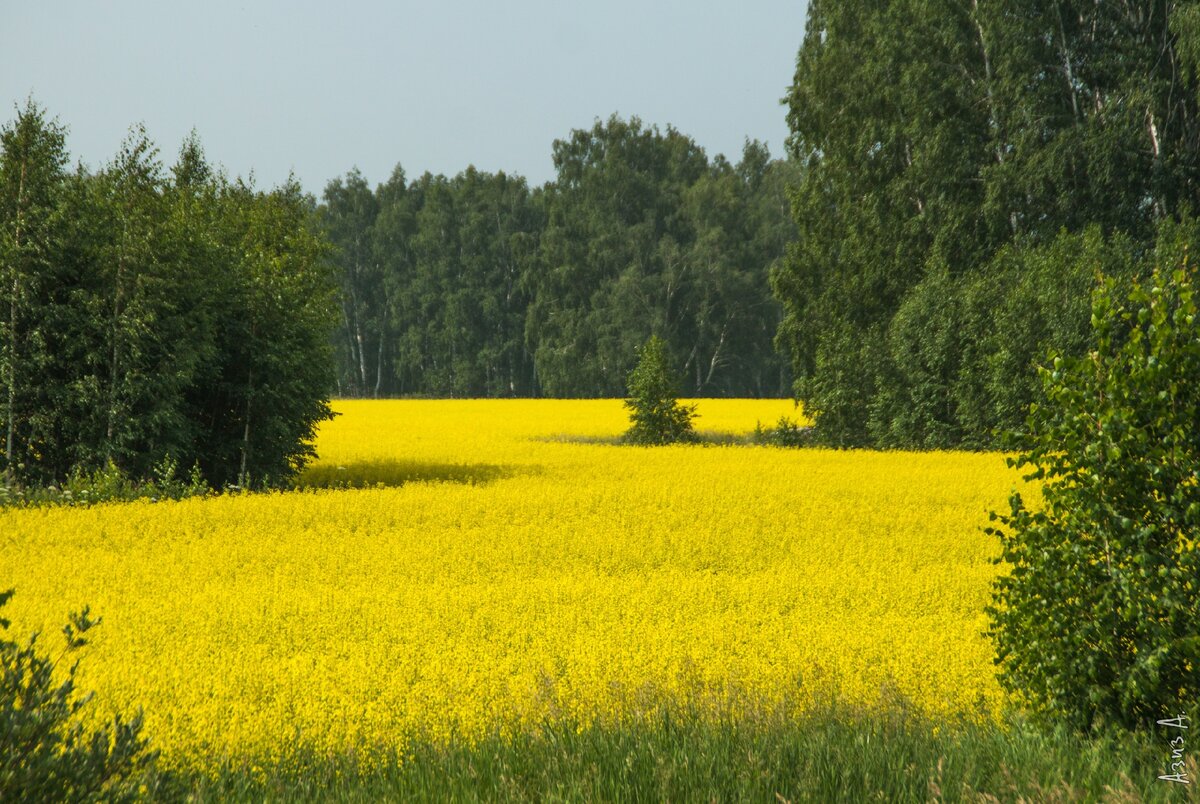 11021112345136147158169